П О С Т А Н О В Л Е Н И Е от 18.12.2020  № 1397 г. МайкопО предоставлении субсидии из бюджета муниципального образования «Город Майкоп» на осуществление капитальных вложенийВ соответствии со статьей 78.2 Бюджетного кодекса Российской Федерации, Порядком принятия решений о предоставлении бюджетных ассигнований на осуществление за счет субсидий из бюджета муниципального образования «Город Майкоп» капитальных вложений в объекты капитального строительства муниципальной собственности, приобретение объектов недвижимого имущества в муниципальную собственность и предоставления указанных субсидий, утвержденным постановлением Администрации муниципального образования «Город Майкоп» от 25.06.2019 № 769, п о с т а н о в л я ю:1. Предоставить Муниципальному бюджетному общеобразовательному учреждению «Лицей № 34» из бюджета муниципального образования «Город Майкоп» субсидию в размере 35 320 774 (тридцать пять миллионов триста двадцать тысяч семьсот семьдесят четыре) рубля 51 копейка на осуществление капитальных вложений по объекту капитального строительства: «МБОУ «Средняя школа на 1100 мест», по адресу: г. Майкоп ул. 12 Марта, 164».2. Комитету по образованию Администрации муниципального образования «Город Майкоп» - главному распорядителю средств бюджета муниципального образования «Город Майкоп» обеспечить финансирование за счет бюджетных ассигнований бюджета муниципального образования «Город Майкоп» работ, указанных в пункте 1 настоящего постановления, в порядке, предусмотренном бюджетным законодательством. 3. Опубликовать настоящее постановление в газете «Майкопские новости» и разместить на официальном сайте Администрации муниципального образования «Город Майкоп».4. Постановление «О предоставлении субсидии из бюджета муниципального образования «Город Майкоп» на осуществление капитальных вложений» вступает в силу со дня его официального опубликования.Глава муниципального образования«Город Майкоп»                                                                                  А.Л. Гетманов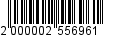 Администрация муниципального 
образования «Город Майкоп»Республики Адыгея 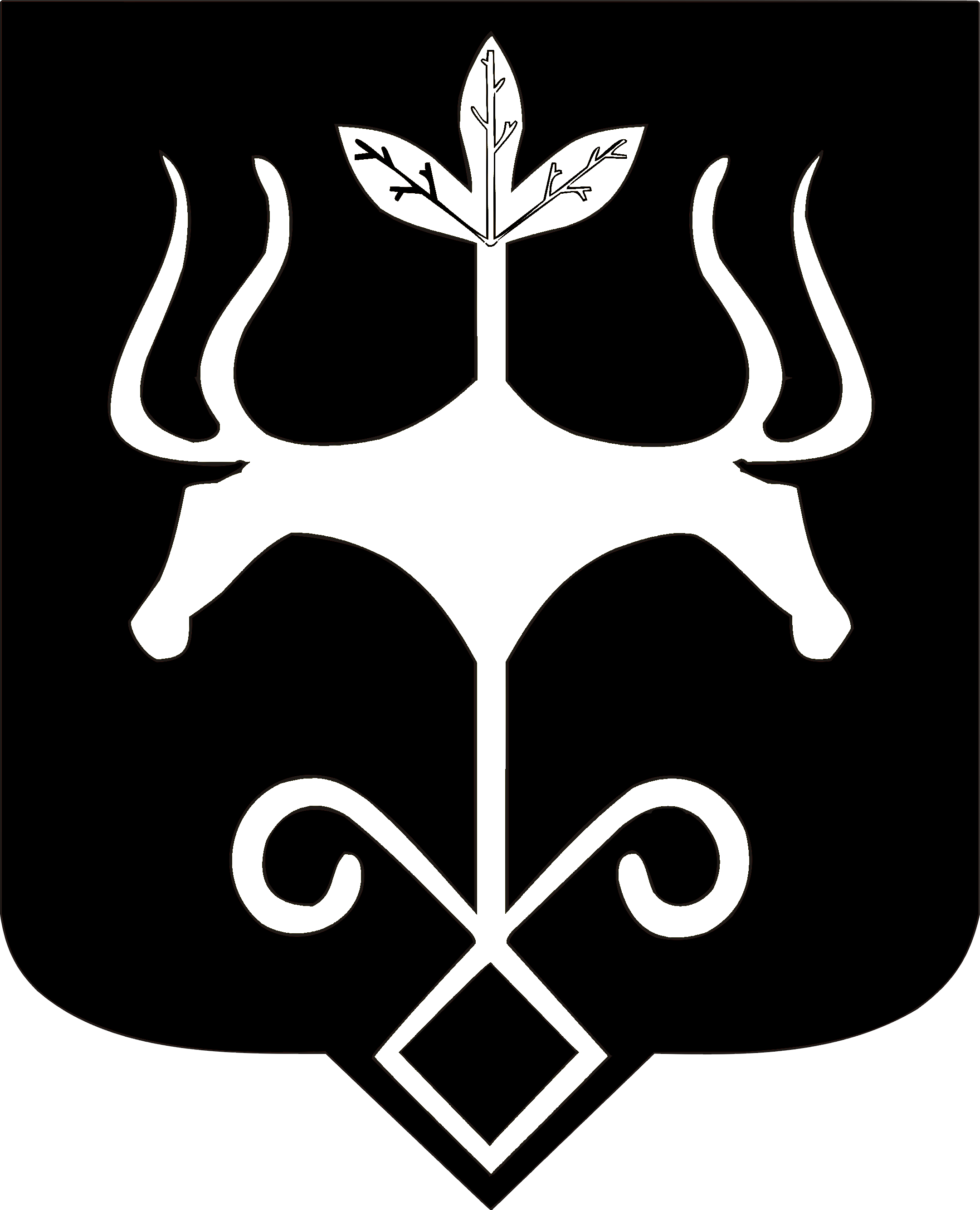 Адыгэ Республикэммуниципальнэ образованиеу 
«Къалэу Мыекъуапэ» и Администрацие